МУНИЦИПАЛЬНОГО ОБРАЗОВАТЕЛЬНОГО УЧРЕЖДЕНИЯ ДОПОЛНИТЕЛЬНОГО ОБРАЗОВАНИЯ ДЕТЕЙДОМ ДЕТСКОГО ТВОРЧЕСТВАПачелмского района.Творческий проект.ТЕМА: Картина в технике квиллинг  «Букет»Выполнила воспитанница объединения « Бумажные фантазии»Хасанова Фотима 9 летРуководитель: Педагог дополнительного образованияРучкина Елена Александровна.                                                           р.п.Пачелма 2019г.Содержание.                                              Введение.Каждый из нас делал хоть раз в свое жизни поделку из бумаги. Бумага - необычайно выразительный и податливый материал. Из нее можно создать целый мир. Существует множество видов бумажной пластики. Наиболее известно в нашей стране японское искусство складывания фигурок из бумажного листа - оригами. Сегодня я познакомлю вас еще с одной, пока малоизвестной у нас техникой - искусством бумагокручения или, как ее называют на Западе квиллинг. Квиллинг - искусство скручивать длинные и узкие полоски бумаги в спиральки, видоизменять их форму и составлять из полученных деталей объемные или плоскостные композиции.Квиллинг - название этого рукоделия берет начало от английского слова «quill», т.е. «птичье перо». Квиллинг иногда еще называют бумажной филигранью. Стоит только начать крутить фигурки из бумаги – и вы не сможете оторваться от этого увлекательного занятия. А все потому, что делать поделки методом квиллинга очень просто. Все, что вам понадобится для того, чтобы обзавестись такими красивыми фигурками – это минимум расходных материалов и немного терпения.Сооружая из бумаги различные фигурки, которые выполнены из разноцветной бумаги, вы сможете декорировать открытки, корзинки, коробочки. Особой популярностью стали в последнее время пользоваться серьги – квиллинги. В России этот вид творчества не пользовался особой популярностью. Однако в последние годы домохозяйки, рукодельницы и творческие люди объединились и возродили древнее искусство поделок и подарков.Богатейшие традиции тончайшей графики и пластики, изготовления бумаги и работы с ней дали искусству бумажной пластики новую жизнь.Обоснование темы выбранного проекта 
У каждого из нас есть близкие нам люди – мама, сестра, бабушка, тётя, крёстная. Наступает праздник День Матери или день рождения. Сразу возникает проблема – что подарить дорогому любимому для меня человеку. Лично я долго думала, перебрала все варианты. Хотелось что-то такое не повторяющееся, необычное, чтобы радовало глаз любимого человека. Посоветовалась с  руководителем объединения «Бумажные фантазии» Ручкиной Еленой Александровной . Она и предложила изготовить картину в технике квиллинг. Сначала я выполнила  простую в исполнении открытку. Подарил её маме на праздник 8 Марта. Потом у меня возникла идея – развивать свои способности в этом направлении. Решила выполнить картину и подарить её моей бабушке на юбилей. 

Цель и задачи проекта 

Цель: Создать красивую и оригинальную картину в технике квиллинг. Задачи: 
Оценить свои возможности в проектной деятельности. 
Разработать и выполнить проект. 
Развитие таких качеств как ответственность, аккуратность, усидчивость. 
Оценить проделанную работу. История искусства квиллинга.Искусство бумагокручения возникло в Европе в конце XIV — начале XV века.В средневековой Европе монахини создавали изящные медальоны, закручивая на кончике птичьего пера бумагу с позолоченными краями. При близком рассмотрении эти миниатюрные бумажные шедевры создавали полную иллюзию того, что они изготовлены из тонких золотых полосок. К сожалению, бумага — недолговечный материал и мало что сохранилось от средневековых шедевров. Однако эта древняя техника сохранилась и до наших дней и очень популярна во многих странах мира. Бумагокручение быстро распространилось в Европе, но из-за того, что бумага, особенно цветная и высококачественная, была очень дорогим материалом, бумажная пластика стала искусством только для дам из высших слоев общества.Итак, в XV веке это считалось искусством. В XIX — дамским развлечением. Большую часть XX века оно было забыто. И только в конце прошлого столетия квиллинг снова стал превращаться в искусство. В Англии принцесса Елизавета всерьёз увлекалась искусством квиллинга, и многие её творения хранятся в музее Виктории и Альберта в Лондоне. С бумагой у нас связано представление о непрочности и недолговечности. Но квиллинг опровергает это утверждение – на филигранную объёмную подставку можно поставить, к примеру, чашку или положить тяжелую книгу, и ни один завиток бумажного кружева при этом не пострадает. Можно собрать из бумажных элементов вазу для конфет и спокойно использовать её по назначению — она не развалится и не сломается. Одним словом, квиллинг - это возможность увидеть необычные возможности обычной бумаги.В наши дни бумагокручение широко известно и популярно как хобби в странах Западной Европы, особенно в Англии и Германии. Но самое широкое распространение это искусство получило, когда его переняли на Востоке. Богатейшие традиции тончайшей графики и пластики, изготовления бумаги и работы с ней дали искусству бумажной пластики новую жизнь. В Южной Корее существует целая Ассоциация любителей бумажной пластики, объединяющая последователей самых разных направлений бумажного творчества.Надо заметить, что корейская школа квиллинга несколько отличается от европейской. Европейские работы, как правило, состоят из небольшого числа деталей, они лаконичны, напоминают мозаики, украшают открытки и рамочки. Европа всегда спешит, поэтому любит быстрые техники. Восточные же мастера создают произведения, напоминающие шедевры ювелирного искусства. Тончайшее объёмное кружево сплетается из сотен мелких деталей.Идея проекта.Когда я пошла в школу в первый класс,  к нам пришли педагоги из Дома детского творчества и пригласили нас на День открытых дверей. Там нам показывали разные творческие объединения, но меня привлекла работа с бумагой.  Я решила попробовать новую технику - квиллинг. Из тонких полосок бумаги скручивают роллы, из которых потом путем несложных манипуляций делают элементы различной формы.Квиллинг - техника кручения бумаги, новый очень популярный и модный сегодня вид рукоделия. Несмотря на свою необычность и кажущуюся сложность, он вполне доступен для любой начинающей мастерицы.Что же мне выбрать? Используя данную технику можно украсить альбом, рамку для фото, открытку, сделать елочную игрушку,  декоративную посуду, картину. Захотелось попробовать и мне эту нехитрую технику, а после того как я детально просмотрела последовательность выполнения этого изделия и выбрала такую замечательную картину, я загорелась идеей выполнить этот проект.Моя задача – изготовить интересное оригинальное изделие в технике квиллинг, которое бы сразу бросалось в глаза своим ярким, необычным видом, привлекая много внимания в свою сторону.Какие требования я предъявляю к своему будущему изделию:Мое изделие должно быть красивым, аккуратным и отвечать требованиям современной моды.Конструкция изделия должна соответствовать заранее продуманному эскизу.Возникшие дефекты должны быть устранены в процессе работы.Затраты на приобретение материалов должны быть минимальными.Техника квиллинга.Квиллинг – процесс очень «живой», красочный и творческий, поэтому весьма важно выбирать не только внешне красивые, но и качественные материалы для создания его элементов. Главным материалом в квиллинге являются полоски бумаги разных цветов, шириной от 3 мм. Чаще всего в работе применяются полоски с типичными размерами - шириной 3мм, 7 мм, 9 мм. В квиллинге существует достаточно большое количество базовых элементов, причем на изготовление каждого элемента требуются считанные секунды. А уж дальше можно начинать экспериментировать. Защипнем с одной стороны – получим каплю, защипнем и с другой стороны - получим форму глаза.Можно придать бумаге различные двухмерные и трёхмерные формы: квадраты, овалы, звёзды, конусы, полусферы. Выступая элементами композиции, эти фигуры могут представлять листья деревьев, цветы, подсвечники и многое другое. Размечаем делениями по 3 мм короткие стороны листа цветной бумаги. Всегда начинаем отмерять с одного края, на случай если последнее деление получится меньше остальных.Отрезаем канцелярским ножом под линейку полоски. Для экономии времени и сил можно резать несколько листов сразу, скрепив их скрепками или прищепками. Линейку нужно прижимать очень тщательно, нож должен быть острым. Отрезаем одним длинным движением, хорошо надавливая на нож и не порезав пальцы (и стол). Получаем разноцветные полоски бумаги шириной 3 мм и длиной примерно 30 см.Для изготовления лепестка берём полоску нужного цвета и плотно наматываем на зубочистку. Кончик зубочистки можно расщепить, чтобы было легче фиксировать конец полоски.Аккуратно снимаем рулончик с зубочистки и кладём в отверстие офицерской линейки диаметром 1.5-2 см. Отпускаем, бумага разворачивается до размеров отверстия. Не держите снятый рулончик долго в руках, иначе он потом будет плохо разворачиваться.Подклеиваем внешний конец полоски и даём клею подсохнуть.Вынимаем получившуюся спиральку и сильно защипываем пальцами с одной стороны. Вот мы и сделали один из базовых элементов квиллинга - "каплю" (или "слезинку"). Существует около 20 базовых элементов, но принцип остаётся тем же: сворачиваем и защипываем.Точно так же делаем ещё 45 "капелек" - остальные лепестки .А теперь сделаем листочек. Повторяем пункты 3-5, затем вынимаем спиральку и защипываем одновременно с двух противоположных сторон. Этот элемент называется "глаз".Для разнообразия используем ещё один элемент для второго листочка. Он так и называется - "лист". Для этого проделываем всё, как для "глаза", но после защипывания, не отпуская концы, сдвигаем их в разные стороны по отношению друг к другу. Таких листочков  мне понадобилось 50 штук.Теперь используя все приготовленные элементы, а самое главное свою фантазию составляем картину.Материалы, инструменты для квиллинга.Квиллинг — это простой вид рукоделия, не требующий больших затрат. Вам не понадобятся дорогостоящие инструменты и специально оборудованное рабочее место. Для того чтобы сделать любую из композиций, приготовьте следующие материалы и принадлежности:1.Бумажные ленты разной ширины.Чаще всего используются ленты шириной 3,4, 6 и 10 мм. Их продают в магазинах для рукоделия.2.Приспособление для закрутки лент.С помощью этого инструмента вы будете закручивать бумажные спирали. При желании можно сделать простейший инструмент из круглой деревянной палочки длиной 10 см и гобеленовой иглы с большим ушком. Воткните острие иглы в торец палочки и “откусите” кусачками кончик ушка, чтобы осталась щель. Машинки для закручивания лент продаются в магазинах товаров для рукоделия.3.Пинцет.Приобретите пинцет в супермаркете или аптеке. Лучше, если у него будут плоские кончики. Пинцетом держат бумажную заготовку, когда наносят на нее клей и приклеивают ее к картону.4.Ножницы.Удобнее всего работать маленькими ножницами с острыми кончиками. Они должны быть хорошо наточены.5. Cантиметр и линейка.Используются для измерения длины ленты.6.Зубочистки.Используются для нанесения клея на заготовку.7.Белый клей ПВА.Такой клей продается в магазинах товаров для рукоделия, скобяных изделий и в киосках печати. Клей не должен оставлять пятен при высыхании. Наносите минимальное количество.8.Картон.Белый и цветной однотонный картон продается в магазинах товаров для рукоделия труда и канцтоваров.9.Устройство для нарезания бахромы.Во многих моделях есть детали с бахромой, нарезать которую намного проще с помощью специального приспособления. Резать ножницами множество одинаковых тонких полосок - крайне утомительное занятие! Постарайтесь найти такое устройство в магазине товаров для рукоделия.Правила техники безопасности.Правила работы с клеем:При работе с клеем пользуйся кисточкой, если это требуется.Бери то количество клея, которое требуется для выполнения работы на данном этапе.Излишки клея убирай мягкой тряпочкой или салфеткой, осторожно прижимая её.Кисточку и руки после работы хорошо вымой с мылом.Правила работы с ножницами: Храните нож в определённом месте.Работай хорошо отрегулированными и заточенными ножницами.Клади ножницы кольцами к себе.Передавай ножницы кольцами вперед.Не играй ножницами, не подноси к лицу.Используй ножницы только по назначению.Не оставляй ножницы раскрытыми.Ножницы должны иметь скругленные концы.Расчет себестоимости изделия.Подведем итог затраченных средств. Стоимость ножниц и иглы, щипцы не учитываются, т. к. они нашлись у меня дома. Затраты на электроэнергию не учитываем, т.к. работы проводились в дневное время. Картину я оформила в коробке  из-под конфет, но если вам захочется использовать рамку, то расходы будут такие:Сп = М2 + Роп, гдеСп - полная себестоимость;М - материальные затраты;Роп - стоимость самой работы.Сп =128 +100=228 (руб.)Экологическая экспертиза.Квиллинг не оказывает на окружающую среду пагубного (отрицательного) влияния. При изготовлении изделия были использованы только экологически чистые материалы.Бумага не оказывают отрицательного влияния на здоровье человека.Самооценка.Вот я и закончила работу над творческим проектом. Я вложила в него много сил и старания.Мое изделие производит положительный эмоциональный эффект. При соблюдении всех требований, предъявляемых к качеству, можно получить конкурентно способное изделие на рынке. Я получила огромное удовольствие. Мне очень нравиться моя работа. Выполняя работу, я много узнала про квиллинг, прочитала и просмотрела много книг, журналов, материалов в Интернете. Свою работу я показала маме, своим подругам и моему наставнику. Они сказали, что работа замечательная и я просто молодчина. Мир творческого воображения безграничен, а техника бумагокручения позволяет претворить в жизнь даже самые оригинальные фантазии. Прикоснитесь к волшебству!Заключение.В моей работе нет особого шарма. На удивление спокойная, она неожиданно приковывает взгляд и обволакивает теплом. Правда не каждый может назвать технику выполнения легкой и незатруднительной. Это увлекательное занятие затягивает всех «от мала до велика».Поставленная цель - удивить, раскрыть тайны этого искусства мне удалась. Я думаю, что   обыкновенных, не увлеченных этой наукой людей, я заинтересовала и именно это я считаю огромным своим достижением и гордостью!Свою работу я не променяю ни на какую другую, т.к. в моей работе читается свой неповторимый стиль, которого не отыщешь нигде.Список используемой литературы.Александра Быстрицкая. Бумажная филигрань – 2-е изд. – М.: Айрис-пресс, 2008. – 128с.Анна Зайцева. Искусство квилинга. Магия бумажных лент.– М.: Эксмо, 2009. – 64с./quilling/9-tehnika/6-tehnika-kvillinga/1017.html/day/sun/10/style/hobby/n240695163.html/compas/quilling(Приложение 1)Бахромчатые цветы.Отрезаем полоску цветной бумаги шириной 1 см и длиной как лист формата А4. Делаем на ней поперечные надрезы по всей длине глубиной примерно 8 мм через каждые 1-1.5 мм. Получается бахрома с основанием шириной примерно 2 мм. Резать нужно аккуратно, чтобы не разрезать полоску на части. Можно зажать край полоски в офисную прищепку или что-то подобное: она будет служить ограничителем, ножницы будут в неё упираться. Для кого-то так резать будет проще.Готовую бахрому наматываем на специальный инструмент или зубочистку, как и в обычном квиллинге.Аккуратно подклеиваем кончик и даём высохнуть клею. Получается бумажный цилиндрик.Осторожно отгибаем наружу бахрому. Вот и получился пушистый цветок. Но это только один вариант. Во втором варианте так же нарезаем бахрому, а затем приклеиваем к ней обычную узкую полоску для квиллинга (3 мм), там, где основание "ворсинок" бахромы. Цвет узкой полоски подбираем таким, каким хотим сделать серединку цветка.Накручиваем, начиная с конца узкой полоски.Из узкой полоски получается плоская серединка, а из бахромы — лепесточки. Подклеиваем кончик и даём высохнуть.Осталось только отогнуть лепестки.Мне понадобилось 4 элемента.(Приложение 2)Такую картину я подарила бабушке на юбилей.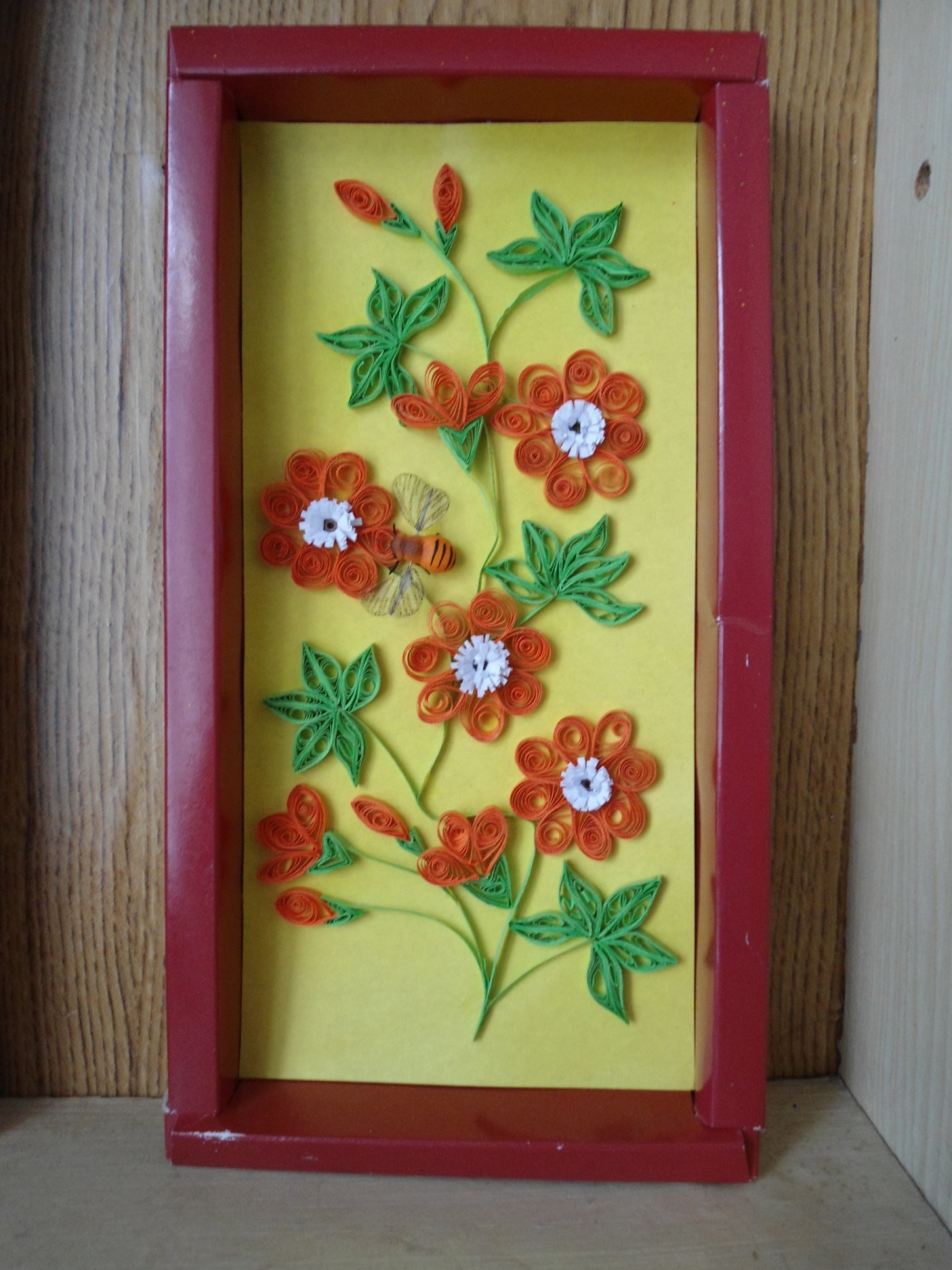 Введение3-4Истории квиллинга5Идея проекта6Техника квиллинга7-8Материалы, инструменты для квиллинга9-10Правила техники безопасности11Расчет себестоимости изделия12Экологическая экспертиза13Самооценка13Заключение13Список используемой литературы14Приложение 115Приложение 216№Использованные материалыЦена РасходЗатраты1.Бумага20 руб.(1уп.)1 уп.20 руб.2.Клей18 руб.(1 шт.)1 шт.18 руб.3Рамка90руб.(1шт)1 шт90руб.